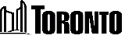 Indigenous Child and Family Centres
Expression of Interest PackagePlease submit a separate package for each program your organization is interested in delivering.If applying as part of a partnership or consortium, please list the organization that will take on financial and administrative responsibilities first, then list the partner organizations below.Program Selection
Please check which Child and Family Centre location this EOI package pertains to:   Mount Dennis Indigenous EarlyON Child and Family Centre   Scarborough Indigenous EarlyON Child and Family CentreOrganization or Group Information

Organization or group Legal Name: Name of Trustee (as applicable): Phone number: Email address: Website address (as applicable): Mailing address: Partner Organizations (as applicable)Partner #1: Organization or group Legal Name: Phone number: Address:       City:       Postal Code: Email address: Website address (as applicable): Partner #2: Organization or group Legal Name: Phone number: Address:       City:       Postal Code: Email address: Website address (as applicable): Partner #3: Organization or group Legal Name: Phone number:Address:       City:       Postal Code: Email address: Website address (as applicable): Partner #4: Organization or group Legal Name: Phone number: Address:       City:       Postal Code: Email address: Website address (as applicable): 
Partner #5: Organization or group Legal Name: Phone number: Address:       City:       Postal Code: Email address: Website address (as applicable): Partnership (as applicable)

If applying as a partnership, please describe the role of each partner and the decision making structure of this partnership.Governance and Financial InformationThis section helps us understand the strength of your organization’s governance structures and your organization’s financial health.Agency Governance Information Please complete all of the following questions and tables. These questions help us understand the structure and organizational capacity of your agency.Please include a signed letter of support from your organization's Board of Directors with your submission.

How often does your Board meet? Provide the date of the prior year's AGM: Number of voting members in attendance at prior year's AGM: How many times did the Agency's Board meet during the prior year? Identify the number of meetings during this period where quorum was achieved.Please provide the names of the Agency's Board Members by either completing the table below or providing a separate listing, that includes position, name, telephone number, and mailing address.Officers of the Board Information
Agency Financial InformationPlease complete all of the following questions and attach required additional documentation to your application, where necessary. These questions help us understand the financial capacity of your agency.Does your agency have a finance committee? Yes		 NoDoes your agency have a policy on the use of reserves? 
 Yes		 NoIf yes please describe.Does your agency have any arrears in rent?  Yes		 NoIf yes, attach a letter from your landlord outlining the last 12 months payment history.Does your agency have any outstanding legal obligations including outstanding lawsuits or other outstanding judicial proceedings? Yes		 NoIf yes, please describe belowDoes your organization receive funding from the City of Toronto? If so, please detail the division and funding stream or grant program below.Experience Supporting Indigenous Communities
This section provides information on your organization's capacity and experience in supporting Indigenous communities, children and families.

Please describe your organization’s experience in supporting Indigenous children and families in Toronto. Please be specific in the types of programs your organization currently delivers that includes children from birth to 6 years old.
Please describe the ways in which your organization already works towards meeting the needs of diverse Indigenous communities in Toronto, including people who identify as Urban Indigenous, Métis, First Nations, Inuit, Two Spirit, and Indigenous people living with disabilities. Approaches to Program Delivery
Program Planning
This section provides information on your organization’s approach to operating a Child and Family Centre that delivers the core services while ensuring that it is inclusive and culturally relevant to the diverse needs of Indigenous families in Toronto. 
Please outline how the Indigenous Child and Family Centre will deliver programming that is culturally relevant to Indigenous families and aligns with the core services outlined in the OEYCFC Planning Guidelines-Ontario.  Please include details such as the frequency of program operation, operating days and hours, and locations where mobile programs will be held (this can be specific, such as naming a particular library branch, or more general, such as naming a neighbourhood or community space). Please also include specific program topics (for example, 'Ojibway Song Circle'). If the space below is not sufficient, or you would prefer to lay out this information in a different format, please note this below and include it in your submission.Describe what you aim to change in the lives of Indigenous children and families through the programming you've described above, and how you will know you've made a difference. 
Describe how the Centre will engage Indigenous families in the design of culturally responsive programming.Additional comments – is there anything else you would like us to know about your vision for program planning?
Describe how you plan to recruit Indigenous staff to work in the program. Please include a description of the methods of outreach you will use as well as timelines and/or targeted hiring dates, assuming annual program funding starts on January 1st, 2019.Describe how you will outreach and communicate the program to diverse Indigenous communities in Toronto. What methods will you use to reach specific communities? Please specifically reference how you will connect with: Two Spirit families; Inuit families; Métis families and Indigenous families with children who are living with disabilities.Partnerships with other community organizations are key to making connections for – and with - families. Describe a) the collaborations and partnerships your organization has already established and b) what other organizations do you need to build strong relationships with to support Indigenous children and families to get their needs met in the community (for example, a strong relationship with Toronto Public Health could lead to easy referrals for families who want to access Speech and Language programs)?  Describe how you will ensure the programs you provide are welcoming, inclusive, and accessible. Additional comments – is there anything else you would like us to know about your vision for service delivery?Implementation of the Program – A Focus on Year One
Create a Work Plan
The first year of implementation is critical to laying groundwork for a successful program. Funding renews annually and cannot be carried over – it’s important that organizations are ready to implement these programs as soon as funding is granted. Please create a work plan that details how your organization will ramp-up and implement this program in 2019, assuming new sites are ready by January 1st 2019. The work plan can be in any format you choose. Please think of the big picture when envisioning implementation of your work plan, while ensuring feasibility. The work plan should be holistic and detailed in its scope, and cover all areas of service delivery.Please consult with the Journey Together Needs Assessment in order to incorporate program needs as expressed by Indigenous children and families. As well, please consult the allowable expenses outlined in the Program Budget work book. The budget component of this EOI package and work plan should inform each other. For example, if the purchase of a van is included in the budget, it should also be included in the work plan.Please include the completed work plan in your submission.
Develop a Program Budget

Please call 416.557.4838 or email TOEYCFC@toronto.ca to receive the excel work book that contains templates and instructions on how to complete the program budget. Please include the completed program budget work book with your submission.Thank you for completing the EOI package for Indigenous EarlyON Child and Family Centres!Submit the completed package and all necessary documentation listed below:
 Completed Expression of Interest Package 	 Completed Work Plan  Completed Program Budget	 Copy of the most recent year's audited financial statements	 Articles of Incorporation/Letters Patent Minutes from the prior year's Board Annual General Meeting
 Current insurance certificate
 Signed letter of support from your organization's Board of DirectorsSubmit the EOI package by April 16th, 2018 
with the subject line ‘Journey Together’ by email: TOEYCFC@toronto.caAppendix A: Indigenous EarlyON Child and Family Centre draft site plan
Consultation with Indigenous children, families, service providers and community leaders will inform the overall design of the Indigenous Child and Family Centre. Further, not all locations may be able to include all the elements referenced below. The order of magnitude included here is one possible outline of how the centre could take shape, but is not a firm plan for the space.Appendix B: Indigenous EarlyON Staffing ModelThe staffing model for Indigenous Child and Family Centres has been developed through extensive consultation with Indigenous service providers and early years specialists. This model provides the robust supports that aim to increase well-being outcomes for Indigenous children and families. These supports include Family Support & Outreach Workers and cultural supports through staff positions by including a Traditional Knowledge Keeper and apprentice in the complement. This model meets the objective of the Ministry of Education’s Journey Together initiative of ‘greater participation in employment and training’ by creating needed new jobs and opening new career paths for Indigenous community members in Toronto. The staffing model below is an example – organizations are welcome to develop their own model. However, at least one Registered Early Childhood Educator is required as part of the staff complement.Indigenous Child and Family Centre
Staffing ModelPositionNameTelephoneMailing AddressPresident or ChairpersonVice PresidentSecretaryTreasurerBoard Member (if applicable)Board Member (if applicable)Board Member (if applicable)Board Member (if applicable)SpaceDescriptionEntryBarrier free entry lobby with stroller, coat, diaper bag and shoe storageReception and Community LoungeReception and community lounge space for families to connect with centre staff and other families Family WashroomsBarrier free washrooms that meet OBC requirements including child height toilets, child and adult change tables. Community Meeting RoomsOne large meeting room and two smaller meeting rooms. One room will be outfitted with sinks for multi-purpose use including health counselling and capacity building (vaccinations, well-baby visits, speech and language assessments, etc.). More robust ventilation systems will be installed in these pods to facilitate cultural practices like smudging to occur in smaller spaces within the centreDrop-in Community SpaceOpen space with toys and equipment for drop-in programming that encourages child developmentLaundry/Shower RoomIndustrial washer and dryer and toy washing sink with connecting shower room for families who may be under-housed or experiencing homelessnessKitchenKitchen could be oriented to be shared with both programs, and include a size-appropriate demo area for children to engage in cooking/food prep programmingStaff SpacesOne staff lounge with kitchenette and staff washroom, with adjacent area for coats and bags (secure door). Two offices for administrative staff including the centre supervisorWorkshop RoomSpace for registered programming with table, toy & chair storage and servery with sinkTherapeutic Art AreaPermanently set up with tables, chairs, drying racks, art sink and storage spaceTherapeutic Music/Sensory AreaPermanently set up with a piano, sensory lighting, Snoezelen Room elements, storage and build-in platform stage with rampGross Motor AreaSpace for gross motor equipment (could be part of the drop-in space)Community Programming PodsOffice and meeting space for small-scale incubated community programs (such as an Indigenous language team or an Inuit specific program team) or for a Traditional Knowledge Keeper to meet with families individually. More robust ventilation systems will be installed in these pods to facilitate cultural practices like smudging to occur in smaller spaces within the centre Janitor’s RoomTelephone/LAN RoomSubtotal Outdoor Play AreaInclude benches, storage shed, local and/or medicinal plants, trees, and water trough in a naturalized spacePositionResponsibilitiesSupervisorOversees all programming, ensure EarlyON centre is meeting mandatory core program expectationsImplements HDLH? PedagogyHires, supervises and coaches staff Implements Indigenous early years approaches and practicesCoordinates day-to-day running of both programsCoordinates and assists with planning and implementation of mobile child and family programsAdministrative SupportReception and intake supportCoordinates day-today scheduling and maintenance needsSupport centre supervisor with administrative needsAdministers financial and other administrative functionsCaretaker/CleanerPerforms caretaking and cleaning dutiesResponsible for coordinating and overseeing maintenance workFamily Support & Outreach WorkerProvide system navigation, accompaniment, service referrals and connections to families who access the Child and Family CentreProvide some case management support for families with complex needs (housing, food security, etc.)Liaison with schools, community groups, families and other service providers to connect children and families with Indigenous child care, EarlyON centres and other relevant servicesUses social media and attends community events to raise awareness of available programs, services and special eventsPart of the mobile child and family program teamTraditional Knowledge KeeperCoaches staff on use of cultural knowledge in EarlyON programsAvailable to children and families for teachings or adviceProvides programming in EarlyON programsPart of the mobile child and family program teamApprentice to Traditional Knowledge KeeperDevelopment opportunity for a community member to be mentored by and work with the traditional knowledge keeperAssists with traditional ceremonies and community celebrationsCFC Program StaffDeliver core EarlyON servicesSupport familiesConnect families with resources in the centre and in the communityPart of the mobile child and family teamAt least one staff should be a Registered Early Childhood EducatorSupport Staff for Children with DisabilitiesCapacity building with Indigenous early years program staff to better support Indigenous children with special needsSupport inclusion practices in Indigenous early years programs and servicesDevelop culturally appropriate screening toolsProvide referrals to special needs agencies